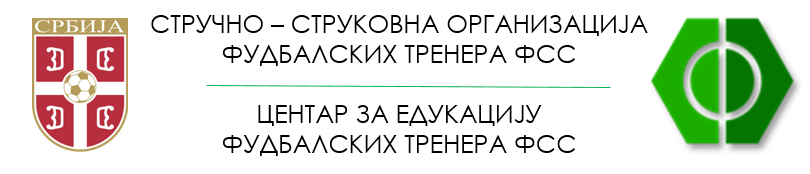 ОБАВЕШТЕЊЕ  ТРЕНЕРИМА – КАНДИДАТИМАНа основу Правилника, ЦЕФТ ФСС  обавештава заинтересоване тренере – кандидате, да могу аплицирати за курсеве едукације  то :УЕФА ПРОГРАМ:,УЕФА тренер голмана А,УЕФА Футсал БНАЦИОНАЛНИ ПРОГРАМ:ФСС тренер физичке припремеТренер – кандидат, попуњава апликацију / пријаву (налази се испод текста), и уз осталу потребну скенирану документацију  доставља на маил : fss@sbb.rs,  до 14.септембра 2022.године.ОПШТИ УСЛОВИ ЗА УПИС ТРЕНЕРА - КАНДИДАТА из Члана 12. Правилника ЦЕФТ ФСС) :                                                                                                 Члан 12.   Тренер - кандидат мора испуњавати ОПШТЕ УСЛОВЕ(приложити потребну документацију) за све нивое УЕФА / ФСС едукације и то :биометријски читач личне карте, или фотокопију важећег пасоша за стране држављане,потврду о играчком искуству (од минимум 6 година) потписане и оверенеод стране представника клубова или националних савеза,биографију CV, која садржи и спортски CV (играча, тренера),диплому завршеног средњег образовања, изјаву тренера – кандидата да није кривично кажњаван за дела која га чине недостојним за обављање стручног рада у фудбалу, док трају правне последице осуде,здравствено уверење о способности тренера  (не старије од шест месеци),потврду ОФТ матичног савеза, о чланству у ОФТ,поред наведених општих услова, од тренера - кандидата се може тражити да полажу и тест способности или интервју који спроводи Центар. ПОСЕБНИ КРИТЕРИЈУМИ ЗА УПИС ТРЕНЕРА - КАНДИДАТА из дела Члан 13. и 15. Правилника ЦЕФТ ФСС :                                                                                                           Члан 13.           Поред општих услова, тренер – кандидат мора испуњавати ДОДАТНЕ КРИТЕРИЈУМЕ (приложити потребну документацију)за диплому УЕФА едукације: – UEFA А GK :Валидна UEFA B  лиценца,Најмање 1 (једна) година рада у својству тренера голмана, са UEFA B GK лиценцом– UEFA B  futsal :Валидна UEFA C  лиценца, илиВалидан национални футсал сертификат                                                                Члан 15.          Поред општих услова, тренер – кандидат мора испуњавати ДОДАТНЕ КРИТЕРИЈУМЕ (приложити потребну документацију) за сертификат националне ФСС едукације   – ФСС тренер физичке припреме :завршене струковне / академске студије факултета за спорт, иливалидна УЕФА А лиценца и активан рад у својству тренера специјалисте физичке припреме. -  Цена КУРСА ЕДУКАЦИЈЕ, за стицање УЕФА / ФСС диплома - сертификата, утврђује се у следећим износима:*За све УЕФА програме, цене курса за стране држављане су у двоструком износу*За све ФСС сертификате, цене курса за стране држављане су у двоструком износуБеоград, 29.08.2022.         УЕФА ОСНОВНИ ПРОГРАМИЦена курса УЕФА тренер голмана  А – диплома               150.000,00 УЕФА футсал Б - диплома               120.000,00                                       НАЦИОНАЛНИ ФСС ПРОГРАМИ.        Цена курсаФП – сертификат  тренер  физичке припреме           60.000,00